HERØY ROTARY       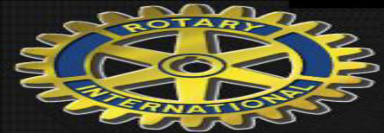 16.10.23 Bedriftsbesøk i nybygget til Tussa Installasjon avd. Fosnavåg, Mjølstadneset. 18 medlemar møtte. Gunnar Slettestøl ,(som kjem frå Kvalsvik Elektro) og Roar Stenersen tok imot oss. Roar Stenersen fortalde om Tussakonsernet og om Tussa Installasjon sitt arbeid, sine ulike installasjonssytem. Februar 2023 flytta Tussa Installasjon inn i nybygget. I 2019 kjøpte Tussa Kvalsvik Elektro, som hadde ei omsetning på 14 mill. I fjor hadde Tussa Installasjon ei omsetning på om lag 37 mill. Prosjektmarknad er eit viktig område. Næringsmarknad 40% av omsetninga. Privatmarknad 20% av omsetninga. Dei tek imot mange lærlingar, det er viktig for rekrutteringa. Dei legg veikt på synergieffektar. Tussa Installasjon vil vere eigar av bygget. I tillegg vil også Tussa IKT etablere seg med kontorplass i bygget, for å kome nærmare kundane sine. Tussa Installasjon satsar på vekst og utvikling. Til slutt omvising i det flotte nybygget. Tusen takk til Roar Stenersen og Gunnar Slettestøl for at vi fekk kome, og for eit spennande  og interessant møte om Tussa Installasjon. Kjellbjørn Kopperstad takk for oss, og overrekte Rotaykoppen til Roar Stenersen.Ref. -Lilly-Åse Skogen